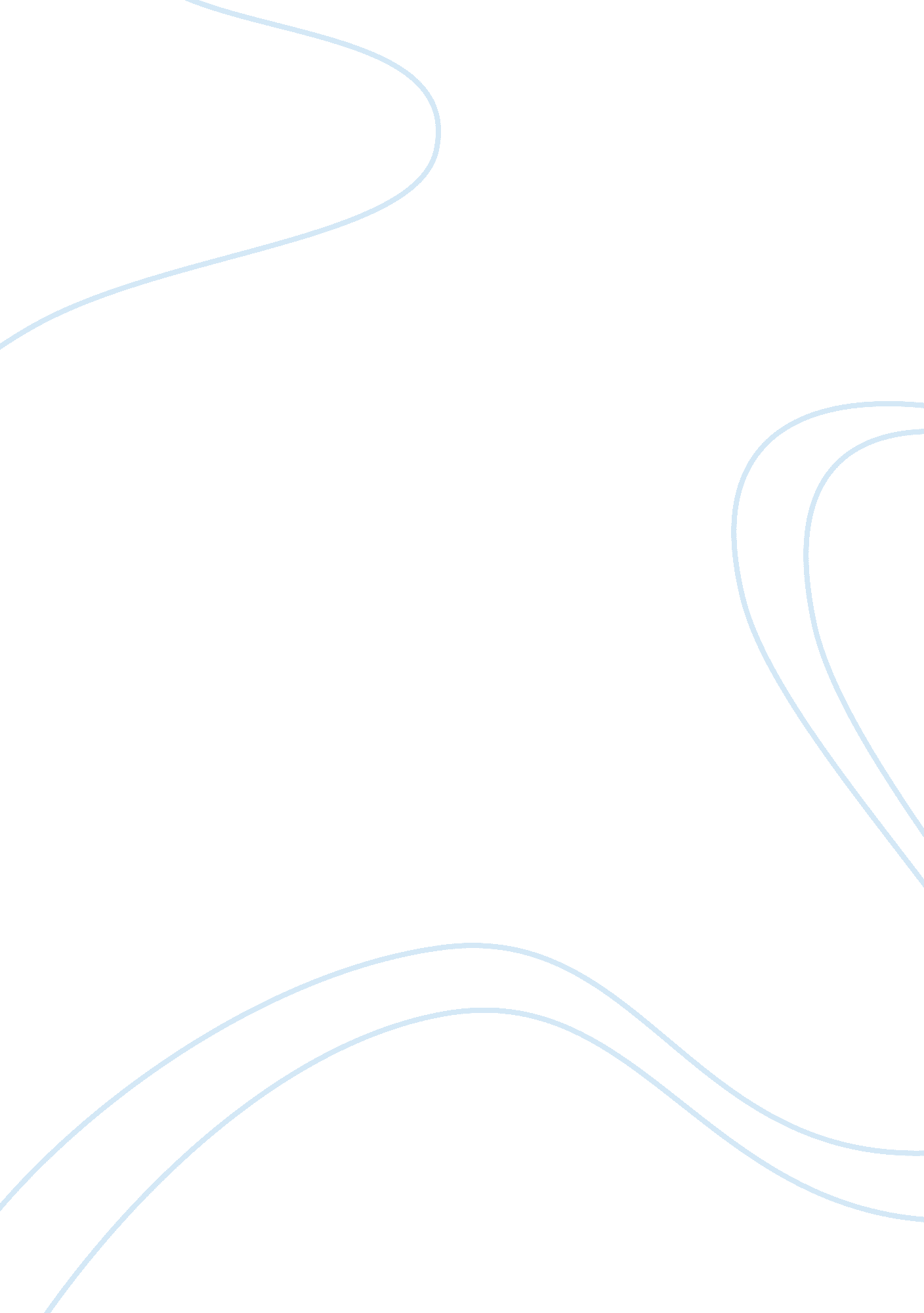 Category: literature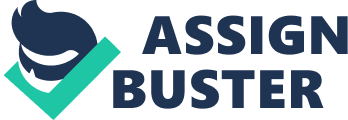 I have ever attributed personality as being a apogee of environment foremost. biological science 2nd. and traits. or what my apprehension of them was. I was non cognizant of Sigmund Freud’s psychoanalytic attack. or the right definition of the trait theory prior to get downing this category. The psychoanalytic attack to personality defines the beginnings… Traumatic encephalon hurt is now good known as a status wherein a individual hurt induces biochemical and cellular alterations, which so contributes to go oning neural harm or decease. Alzheimer ‘ s disease ( AD ) is a degenerative disease that easy and increasingly destroys encephalon cells. TBI induces changes in several signaling tracts which leads… According to Munteanu’s publication on “ Human and Environmental Factors Contributing to Fatal Road Accidents in a Romanian Population”, the study conducted a research about the contributions of human and environmental factors to the road accidents in Romania. The study analysed the possible climatic factor involved in road accidents, specifically, the presence of wet roads, winter… 1. AbstractGanoderma lucidum(G. lucidum) , a basidiomycete putrefaction fungus, has been loosely used for wellness publicity and length of service in Asiatic states. Several types of bioactive substances have been isolated and identified fromG. lucidum, such as nucleosides, steroid alcohols, triterpenoids, alkaloids, polyoses, unsaturated fatty acids, vitamins and minerals which are good identified for their… The foods consumed by us humans are all divided intodifferent groups. Out of all the groups, there are five main ones that eachfood can be classified into. There is the fruit and vegetables group, followedby bread and cereals. Then we have meat, fish and their alternatives. There isalso a group of milk and dairy products… PassThe proteins primary structure refers to a long sequence ofamino acids within a peptide chain. The first structure is held along bypeptide bonds that are created through the method of protein biosynthesis. Thefirst structure of a protein is decided by the gene similar to the protein. Aparticular sequence of nucleotides in DNA is transcribed into… The incline stableness analysis in geotechnical technology is complicated its mechanism and the geological history of the incline. The classical manner to analysis the incline stableness is accessed utilizing two methods ; the basic continuum mechanics or the bound equilibrium attack. There are some post-mortem analyses of landslides in the yesteryear ; it was found… The Great Floods: Gilgamesh vs. The Genesis The epic story of Gilgamesh talks about a great flood that covered the whole world. Isn’t it strange that this story seems to mirror that of the great flood in the Book of Genesis? These two stories contain general similarities but when comparing the minute details, they are… 